第１号様式（第６条関係）年　月　日武蔵野市長　殿法人の所在地　　　　　　　　　　　　　　　　法人名　　　　　　　　　　　　　　　　　　　代表者名　　　　　　　　　　　　　　　　印　武蔵野市高齢者施設及び障害者施設におけるＰＣＲ検査等費用助成金交付申請書兼請求書武蔵野市高齢者施設及び障害者施設におけるＰＣＲ検査等費用助成事業実施要綱第６条の規定により、次のとおり申請（請求）します。以下の事項について相違ありません。（□へチェック）・この補助金に係る補助金の交付と対象経費を重複して、他の地方公共団体等からの補助金を受けていない。・入所者（利用者）及び職員一人当たり20,000円を上限に申請する。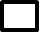 添付書類　(1)　検査費用の領収書　(2)　口座振込依頼書申請額（千円未満切り捨て）申請額（千円未満切り捨て）　　　　　　　　　　　　　　　　,000円事業所名事業所名対象サービス対象サービス検査を実施した期間検査を実施した期間　　　年　　月　　日　から　　　　年　　月　　日までＰＣＲ検査等を実施した人数、回数及び陽性者の人数ＰＣＲ検査等を実施した人数、回数及び陽性者の人数入所者（利用者）　　人、累計　　回、うち陽性者　　人職員等　　人、累計　　回、うち陽性者　　人検査方法（複数回答）該当するものに○入所者（利用者）ＰＣＲ検査（鼻咽頭）　・　ＰＣＲ検査（唾液）抗原定量検査（鼻咽頭）・　抗原定量検査（唾液）抗原定性検査（鼻咽頭）・　抗原定性検査（唾液）検査方法（複数回答）該当するものに○職員等ＰＣＲ検査（鼻咽頭）　・　ＰＣＲ検査（唾液）抗原定量検査（鼻咽頭）・　抗原定量検査（唾液）抗原定性検査（鼻咽頭）・　抗原定性検査（唾液）当該申請に関する担当者所属・氏名当該申請に関する担当者電話番号当該申請に関する担当者E-mail